Diaphragm seal systems with process transmitters: Replacement service optimises the benefit
Klingenberg, November 2017. Operators of diaphragm seal systems with mounted process transmitters can now take advantage of a replacement service. WIKA has put together a service package with which the long-term benefit and the overall costs of such a measuring assembly can be optimised. Diaphragm seal systems often operate under extreme conditions. In the event of a failure of the system, however, in many cases it is enough to replace only the mounted diaphragm seal and to continue using the process transmitter. As part of the replacement service, WIKA takes the measuring system apart, checks and certifies the functionality of the process transmitter and replaces the mounted diaphragm seal with an equivalent one. Then a calibration of the new diaphragm seal system is made. If necessary, the mounting and the system fill fluid will be optimised and also new material test certificates issued.With the replacement service, the process transmitter can be fully utilised over its entire service life. Preventive exchange of the diaphragm seal at planned shut-downs further reduces plant downtime. In order to offer this new service worldwide, and as close to customers as possible, WIKA will install service centres in the respective subsidiaries.Number of characters: 1227Key words: Replacement serviceWIKA company photograph:WIKA Flyer Replacement service for diaphragm seal systems with process transmitters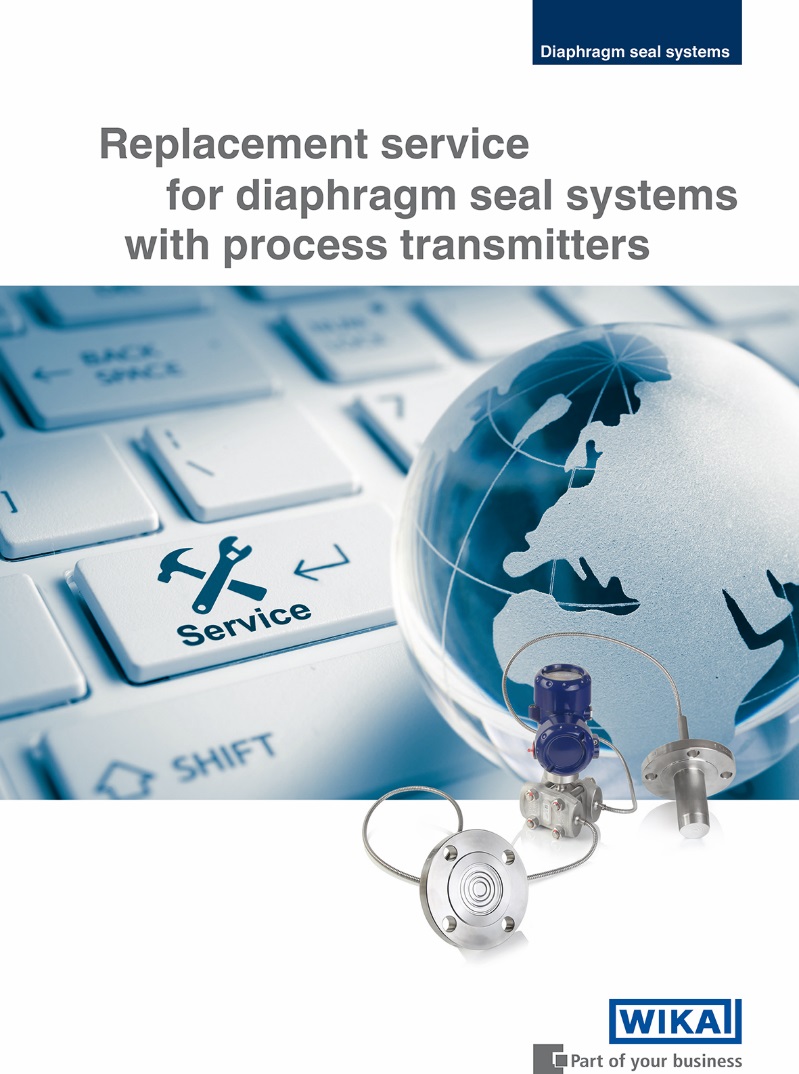 Edited by:WIKA Instruments Ltd. 3103 Parsons Road Edmonton, AB T6N 1C8 Canada Tel. (+1) 780 463-7035 Fax (+1) 780 462-0017 E-mail marketing.ca@wika.comwww.wika.caWIKA press release 15/2017